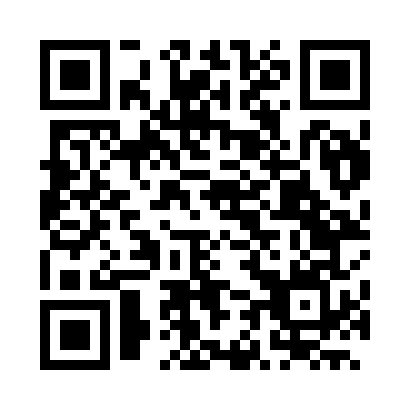 Prayer times for Pontal, BrazilWed 1 May 2024 - Fri 31 May 2024High Latitude Method: NonePrayer Calculation Method: Muslim World LeagueAsar Calculation Method: ShafiPrayer times provided by https://www.salahtimes.comDateDayFajrSunriseDhuhrAsrMaghribIsha1Wed5:146:3012:093:245:497:002Thu5:146:3012:093:245:486:593Fri5:156:3012:093:235:476:594Sat5:156:3112:093:235:476:585Sun5:156:3112:093:225:466:586Mon5:156:3212:093:225:466:577Tue5:166:3212:093:225:456:578Wed5:166:3212:093:215:456:579Thu5:166:3312:093:215:446:5610Fri5:176:3312:093:215:446:5611Sat5:176:3412:093:205:436:5512Sun5:176:3412:083:205:436:5513Mon5:186:3412:083:205:426:5514Tue5:186:3512:083:195:426:5515Wed5:186:3512:093:195:426:5416Thu5:196:3612:093:195:416:5417Fri5:196:3612:093:195:416:5418Sat5:196:3612:093:185:416:5319Sun5:196:3712:093:185:406:5320Mon5:206:3712:093:185:406:5321Tue5:206:3812:093:185:406:5322Wed5:206:3812:093:185:406:5323Thu5:216:3812:093:175:396:5324Fri5:216:3912:093:175:396:5225Sat5:216:3912:093:175:396:5226Sun5:226:4012:093:175:396:5227Mon5:226:4012:093:175:396:5228Tue5:226:4112:103:175:386:5229Wed5:236:4112:103:175:386:5230Thu5:236:4112:103:175:386:5231Fri5:236:4212:103:175:386:52